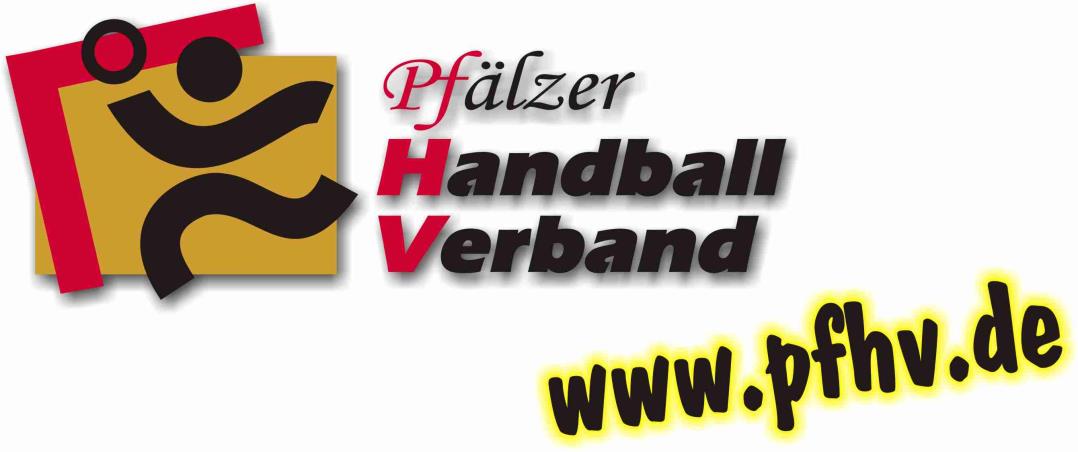 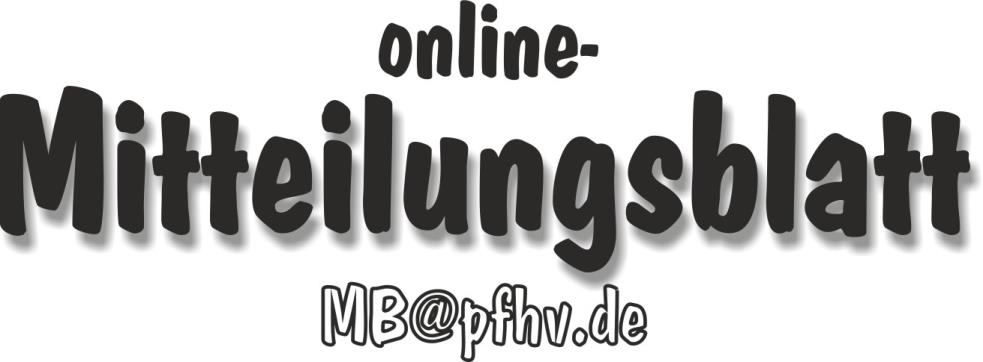 Nummer 24Stand: 14.06.2018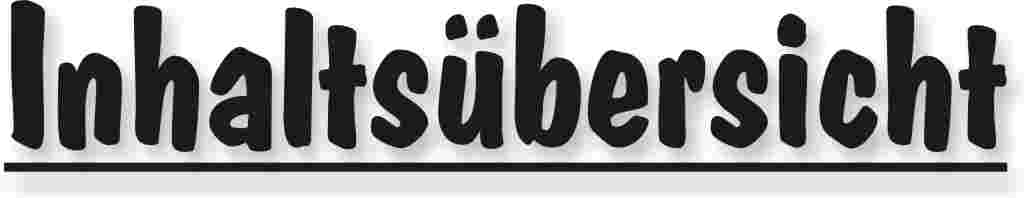 Halten Sie die Strg-Taste gedrückt und klicken in der Übersicht auf die gewünschte Seitenzahl, danach gelangen Sie direkt zur entsprechende Stelle im word-Dokument.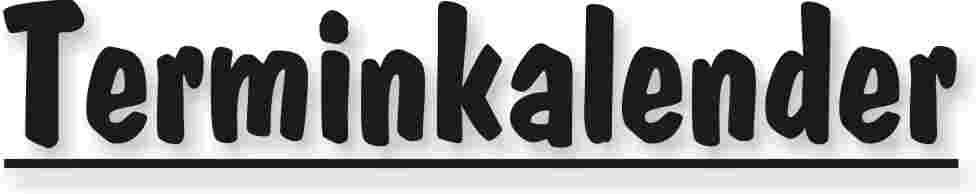 Der komplette Terminkalender kann auf der PfHV-Homepage eingesehen werden:http://www.pfhv.de/index.php/service/terminkalender 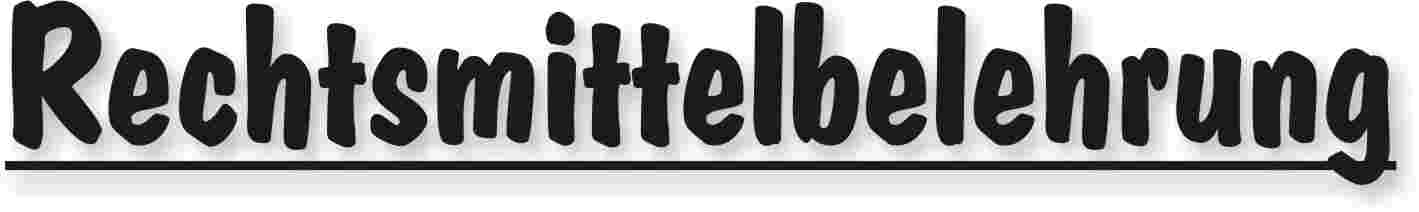 Gegen alle Sportinstanzenbescheide ist innerhalb von 14 Tagen nach Zustellung gebührenfreier doch kostenpflichtiger Einspruch zum Vorsitzenden des VSG möglich [maßgebend ist nach § 42 RO grundsätzlich das Datum des Poststempels. Der Zugang gilt am dritten Tag nach der Aufgabe als erfolgt: bei Veröffentlichung im MB gilt er mit dem dritten Tage nach der Veröffentlichung als bewirkt].Gegen Urteile des VSG ist innerhalb von 14 Tagen nach Zustellung [maßg. siehe 1.] Berufung zum VG-Vorsitzenden möglich.Gegen Urteile des Verbandsgerichtes ist innerhalb von 14 Tagen nach Zustellung [maßg.s.1.] Revision zum Vorsitzenden des DHB-Bundesgerichtes, Herrn Dr. Hans-Jörg Korte, Eickhorstweg 43, 32427 Minden möglich. Innerhalb dieser Frist sind darüber hinaus die Einzahlung der Revisionsgebühr in Höhe von EUR 500,00 und eines Auslagenvorschusses in Höhe von EUR 400,00 beim DHB nachzuweisen. Auf die weiteren Formvorschriften aus § 37 RO DHB wird ausdrücklich hingewiesen.Für alle Einsprüche, Berufungen und Revisionen gilt....Die entsprechenden Schriften sind von einem Vorstandsmitglied und dem Abteilungsleiter zu unterzeichnen. Name und Funktion des jeweiligen Unterzeichnenden müssen in Druckschrift vermerkt sein. Sie müssen einen Antrag enthalten, der eine durchführbare Entscheidung ermöglicht. Der Nachweis über die Einzahlung von Gebühr und Auslagenvorschuss ist beizufügen. Die §§ 37 ff. RO sind zu beachten.Einsprüche gegen Entscheidungen der Sportinstanzen  -  EUR 0,00 Rechtsbehelfe zum PfHV-VSG  -  EUR 30,00Berufung zum PfHV-VG  -  EUR 50,00Revision zum BG DHB:     EUR 500,00 und EUR 400,00 Auslagenvorschuss = EUR 900,00 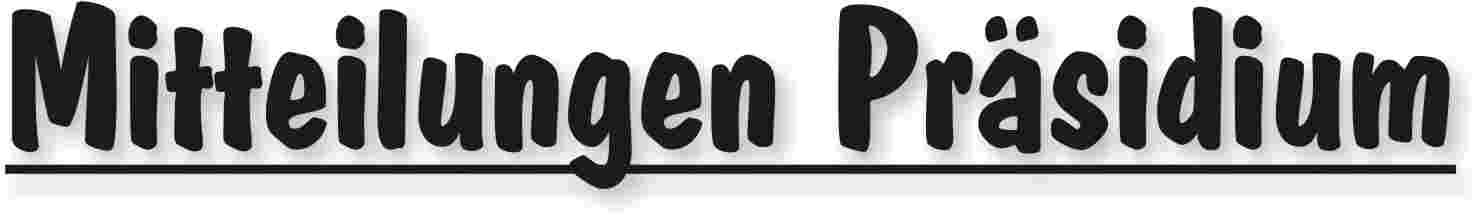 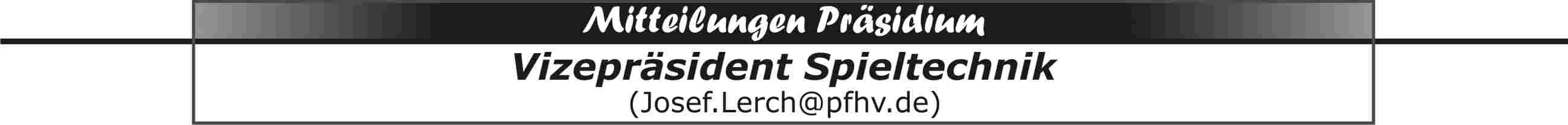 MannschaftsmeldungenNachstehend eine Übersicht aller eingegangener Meldungen. Ich bitte letztmals alle Vereine/Spielgemeinschaften die Meldeübersicht zu prüfen und mir etwaige Fehler umgehend mitzuteilen.Spielklassen, Termine, usw.Die Spielklassen der Männer und Frauen, und einige Spielklassen der Jugend sind nun im SIS hinterlegt, aber noch nicht freigeschaltet. Inzwischen hat es bereits einige Änderungen gegeben. Im Laufe der nächsten Woche werden alle Spielklassen im SIS hinterlegt sein. Mit der Planung kann dennoch schon begonnen werden.HobbyrundeKeine Meldung von Frauenmannschaften. Bei den Männern haben HSG Dudenhofen/Schifferstadt, TV Hagenbach, MSG TSG/1.FC Kaiserslautern, HSG Mutterstadt/Ruchheim und SG Ottersheim/Bellheim/Kuhardt/Zeiskam gemeldet. Von September 2018 bis April 2019 soll jeden Monat ein Turnier mit vier Mannschaften stattfinden. Eine Mannschaft hat im Wechsel immer spielfrei. Durchführungsbestimmungen für die Saison 2018/19Ein erster Entwurf ist auf der PfHV-Homepage veröffentlicht (Service, Downloads). Gestrichenes ist entsprechend gekennzeichnet. Änderungen und Ergänzungen sind rot geschrieben. In kursiver Schrift erscheinen die Passagen, die noch nicht beraten sind, bzw. die noch nicht beraten werden konnten. Jugendoberliga-QualifikationDie Spiele und Austragungsorte der RPS-weiten Qualifikation für die Altersklassen mB,  wB und wC können jetzt der Oberliga-Homepage entnommen werden.    Die Qualifikation der mC-Jugend ist nun abgeschlossen. Für die mA-Jugend gibt es keine RPS-weite Qualifikation. Zweibrücken hat sich für die Jugendbundesliga qualifiziert. Dadurch rückt die SG ErbachWaldmohr/Saarpfalz in die Oberliga auf. In diesem Falle gilt jetzt die am 19.5.2018 pfalzintern ausgespielte Qualifikation, wonach die SG Ottersheim/Bellheim/Kuhardt/Zeiskam für die Oberliga und die HSG Dudenhofen/Schifferstadt für die Pfalzliga qualifiziert sind. Hinweise für Ausrichter von Jugendqualifikationsturnieren:an einem Turniertag ist es nicht nur wichtig einen Ausschank zu betreiben, sondern es sind auch noch ein paar andere Dinge zu beachten.Jeder ausrichtende Verein/Spielgemeinschaft möge mir vor jedem Turniertag einen für das Turnier verantwortlichen Ansprechpartner mit Erreichbarkeit (Handy- oder Tel-Nr. Halle), welcher sich in der Halle aufhält, zu benennen.Es sind die auf der Homepage des PfHV (-> Download-Center -> Dfb) veröffentlichten Durchführungsbestimmungen zu beachten, welche wie auch der Spielplan, am Turniertag in der Halle vorliegen muss.Sollte eine Mannschaft zum Turnier nicht antreten, so wird das Turnier ohne die Paarungen der fehlenden Mannschaft durchgeführt, und mit entsprechenden Pausen (insbesondere, wenn Mannschaften direkt hintereinander spielen) fortgesetzt.Zuvor jedoch mit mir, oder im Verhinderungsfall mit Josef Lerch, Rücksprache halten.Für jedes Spiel ist ein elektronischer Spielbericht vorzubereiten. Dafür ist der ausrichtende Verein/Spielgemeinschaft verantwortlich.Für die Spielausweiskontrolle sind die Schiedsrichter verantwortlich, gemeinsam mit dem ausrichtenden Verein/Spielgemeinschaft auch für den Abschluss des Spielberichts. 
Disqualifikationen mit Bericht und andere besondere Vorkommnisse sind mir zeitnah telefonisch mitzuteilen.Die elektronischen Spielberichte sind unverzüglich (spätestens nach dem Turnier) zu senden.Die jeweils am Spiel beteiligten Mannschaften stellen Zeitnehmer/Sekretär. Diese Aufgaben müssen, falls erforderlich, vom Ausrichter wahrgenommen werden.Schiedsrichter werden vom PfHV gestellt, jedoch keine Turnierleiter.Die am Turniertag anfallenden SR-Kosten werden vom Ausrichter an die Schiedsrichter ausbezahlt, anteilig auf die am Turnier beteiligten Vereine umgelegt und von den Vereinen kassiert (bevor ein Verein abreist!!). Schiedsrichterkosten:Siehe Durchführungsbestimmungen.Für Rückfragen am Turniertag:Rolf Starker			06236/415318 oder 0152/53807070Josef Lerch				06348/7100 oder 0170/7526586Zweifachspielrecht gem. § 19 a SpO und Gastspielrecht gem. § 19 b SpOAuf den Spielausweisen von Jugendspielern mit Zweifachspielrecht bzw. Gastspielrecht für die Saison 2017/18 ist fälschlicherweise als Enddatum der 30.6.2018 eingetragen. Diese Spielrechte enden jedoch mit dem Saisonende 2017/18 (= 22.4.2018) und nicht mit dem Ende des Spieljahres.SpielerInnen mit solchen Spielausweisen sind für den Zweitverein für die Jugendqualifikationsspiele nicht spielberechtigt.Metropolregion Handballcup 8./9.9.2018Für die Qualifikationsrunde sind bei der mB-Jugend der TV Hochdorf und die SGOttersheim/Bellheim/Kuhardt/Zeiskam und bei der wB-Jugend die SG Ottersheim/ Bellheim/Kuhardt/Zeiskam  und die JSG Mundenheim/Rheingönheim qualifiziert. Die Mannschaften der TSG Friesenheim sind für die Finalrunde gesetzt.Zeitnehmer/Sekretär-Schulungen ESB und SBOVereine die daran interessiert sind solche Schulungen in ihren Räumen durchführen zu lassen, können sich bei mir melden. Schulungen Zeitnehmer/Sekretär, elektronischer Spielbericht ESB + SBO Die ausrichtenden Vereine sind verpflichtet eine Leinwand, einen Beamer und eine ausreichende Stromversorgung zur Verfügung zu stellen.Die Teilnehmer sind online über Phönix anzumelden und verpflichtet einen vollständig ausgefüllten Z/S-Personalbogen und einen Laptop (mit installiertem ESB-Programm) mitzubringen. Für SBO-Schulungen wäre es von Vorteil, wenn eine ständige, stabile Internetverbindung vorhanden wäre.Ein Laptop kann von maximal zwei Personen genutzt werden.Do 14.6.2018, 19:00 Uhr, Referenten Claudia/Joachim Metz, Z/S+ESBSportheim TV Ottersheim, verlängerte Waldstraße, 76879 OttersheimMo 18.6.2018, 18:00 Uhr, Referent Ewald Brenner, Z/S+ESBSchulungsraum TSG Kaiserslautern, Hermann-Löns-Straße 25, 67663 KaiserslauternDi 19.6.2018, 19:00 Uhr, Referent Pascal Schnurr, Z/S+ESBSportzentrum TV Hochdorf, Im Einolf 2, 67126 Hochdorf-AssenheimDi 19.6.2018, 19:00 Uhr, Referentin Jeannette Hilzendegen, Z/S+ESBFit In (über dem VTV-Vereinsheim) Anebosstraße 4, 67065 Ludwigshafen-Mundenheim Do 21.6.2018, 19:00 Uhr, Referenten Claudia/Joachim Metz, Z/S+SBOSportheim TV Ottersheim, verlängerte Waldstraße, 76879 OttersheimSa 23.6.2018, 10:00 Uhr, Referenten Josef Lerch (Z/S), Ewald Brenner (ESB)Vereinsheim SKG Grethen, Schindtal 10, 67098 Bad DürkheimDo 28.6.2018, 19:00 Uhr, Referenten Claudia/Joachim Metz, Z/S+ESBSportheim TV Ottersheim, verlängerte Waldstraße, 76879 OttersheimDi 3.7.2018, 19:00 Uhr, Referenten Claudia/Joachim Metz, Z/S+ESBVereinsheim TG Waldsee, Wörthstraße, 67165 WaldseeDi 17.7.2018, 19:00 Uhr, Referenten Claudia/Joachim Metz, Z/S+ESBVereinsheim TG Waldsee, Wörthstraße, 67165 Waldsee|Josef Lerch|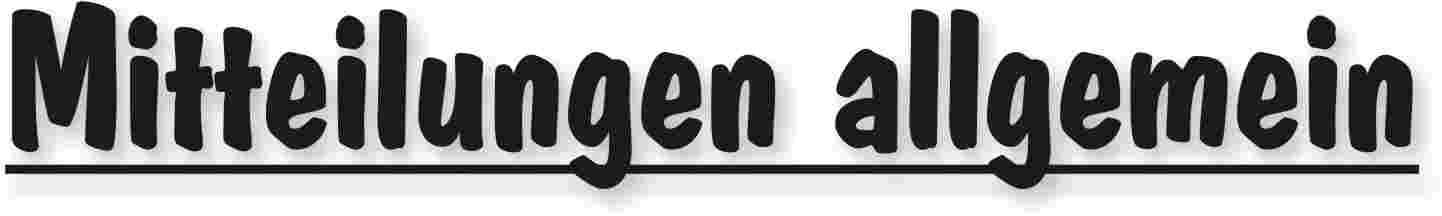 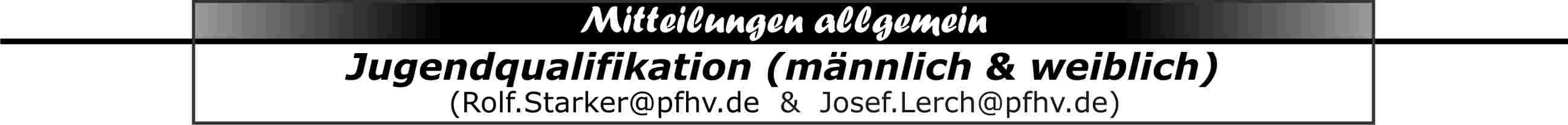 mA	-Jugend-Qualifikation		(Stichtag: 01.01.2000)RPS-OLmA 
TSG Friesenheim
TG Waldsee 
mJSG Dansenberg/Thaleischweiler
sind für die RPS-OLmA qualifiziert.Zusätzlich hat sich 
SG Ottersheim/Bellheim/Kuhardt/Zeiskam

für die RPS-OLmA qualifiziert.
Siehe Veröffentlichung unter MB23 vom 07.06.2018:
Mitteilungen Präsidium -Vizepräsident Spieltechnik- 

---------------------
JPLmA In der JPLmA sind bisher qualifiziert:
HSG Eckbachtal 1
JSG 1.FC/TSG Kaiserslautern/Waldfischbach
mABCD Kandel/Herxheim
TV Offenbach
TV HochdorfHR Göllheim/Eisenberg/Asselheim/KindenheimHSG Dudenhofen/Schifferstadt 1

Ergebnisse der RPS-OLmA und JPLmA im SIS.2. RundeSpielzeit:		2 x 15 Minuten; 5 Minuten HalbzeitpauseIn der 2. Runde spielen die Dritt- und Viertplatzierten der 1. JPLmA-Qualifikations-runde in einer 5er-Gruppe unter Mitnahme der Vorrundenergebnisse die weitere Reihenfolge aus.
Die Erst-, Zweit und Drittplatzierten dieser Runde sind für die JPLmA qualifiziert.
Einteilung:
TSG Haßloch
HSG Lingenfeld/SchwegenheimTV 03 Wörth
TV EdigheimHSG LandauTermin/Spielort:Sonntag, 17.06.2018 in Wörth - Bienwaldhalle (199)Siehe auch Veröffentlichung unter:
Mitteilungen Präsidium -Vizepräsident Spieltechnik- 
mB	-Jugend-Qualifikation		(Stichtag: 01.01.2002)RPS-OLmBTSG Friesenheim 1 und TV Hochdorf 1sind für die RPS-OLmB qualifiziert.--------------------------
mJ Dansenb/Thal 1 und HSG Eckbachtal 1nehmen an der RPS-weiten Qualifikation am 16.06.2018 teil und sind, falls nicht erfolgreich, für die JPLmB gesetzt.
--------------------------JPLmB
Spielzeit:		2 x 15 Minuten; 5 Minuten HalbzeitpauseIn der 1. Runde am 02./03.06.2018 haben sich qualifiziert:
TSG Friesenheim 2
SG Ottersheim/Bellheim/Kuhardt/Zeiskam
HSG Dudenhofen/Schifferstadt
TSG Haßloch 
TV Hochdorf 2TV 03 Wörth
Ergebnisse im SIS.2. RundeIn der 2. Runde spielen die Dritt- und Viertplatzierten der 1. JPLmB-Qualifikations-runde in einer 5er-Gruppe unter Mitnahme der Vorrundenergebnisse die weitere Reihenfolge aus.
Die Erst- und Zweitplatzierten dieser Runde sind für die JPLmB qualifiziert.
Die Teilnahme der Dritt- und Viertplatzierten in der JPLmB ist vom Erfolg von Dansenb/Thal 1 und Eckbachtal 1 in der RPS-weiten Qualifikation am 16.06.2018 abhängig.Einteilung:
TS Rodalben 
TV Offenbach
JSG Dansenberg/Thaleischweiler 2HSG Eppstein/Maxdorf	zurückgezogen
HSG Mutterstadt/RuchheimHSG LandauTermine/Spielorte:Samstag, 16.06.2018	in LU-Ruchheim (120)Sonntag:	entfällt, wegen Abmeldung HSG Eppstein/MaxdorfmC	-Jugend-Qualifikation		(Stichtag: 01.01.2004)RPS-OLmC TV Hochdorf 1 und SG Ottersheim/Bellheim/Kuhardt/Zeiskamsind für die RPS-OLmC qualifiziert. 
----------------------HSG Dudenhofen/Schifferstadt 1 und TSG Friesenheim 1
waren beide in der RPS-weiten Qualifikation für die RPS-OLmC am 09.06.2018 nicht erfolgreich und sind für die JPLmC gesetzt.
-----------------------
JPLmCIn der 1. Qualifikationsrunde haben sich qualifiziert:TV OffenbachTV Hochdorf 2TSV SpeyerTSG HaßlochTV 03 WörthHSG Mutterstadt/RuchheimHSG EckbachtalAls Ausscheider aus der RPS-weiten Qualifikation sind HSG Dudenhofen/Schifferstadt 1TSG Friesenheim 1in der JPLmC gesetzt.---------------------------
In der 2. Qualifikationsrunde hat sichJSG Mundenheim/Rheingönheimals Bestplatzierter ebenfalls für die JPLmC qualifiziert.mD	-Jugend-Qualifikation		(Stichtag: 01.01.2006)
Nach Beendigung der Qualifikationsspiele TV Hochdorf 1
HSG Dudenhofen/Schifferstadt 1
TSG Haßloch
SG Ottersheim/Bellheim/Kuhardt/Zeiskam
TV Offenbach
HSG EckbachtalTSG Friesenheim 1
TV 03 Wörth 
HSG Landau/Land
mJ Dansenberg/Thaleischweiler
in der JPLmD.
Ergebnisse im SIS.
--------------------------------------------wB -Jugend-Qualifikation		(Stichtag: 01.01.2002)
RPS-OLwB TSG Friesenheim 1 und SG Ottersh/Bellh/Kuh/Zeisk
sind für die RPS-OLwB qualifiziert. 

Ergebnisse im SIS.
----------------------JSG Mundenheim/Rheingönheim nimmt an der RPS-weiten Qualifikation am 17.06.2018 teil.
------------------------
JPLwB
Aufgrund der insgesamt geringen Zahl gemeldeter Mannschaften, wird es zu Saisonbeginn keine JPLwB geben.

Diese wird erst ab der Rückrunde 2019 gebildet.
------------------------------------------------------------------------------------------------wC  -Jugend-Qualifikation		(Stichtag: 01.01.2004)RPS-OLwC JSG Mundenheim/Rheingönheim und wCSG Wörth/Bornheim 1
sind für die RPS-OLwC qualifiziert.
Ergebnisse im SIS.
----------------------------------------------------------------------------------------------wSG Assenh/Dannst/Hochd 1 und SG Ottersh/Bellh/Kuh/Zeisk nehmen an der RPS-weiten Qualifikation am 16.06.2018 teil und sind, falls nicht erfolgreich, für eine mögliche JPLwC gesetzt.-------------------
Achtung:
----------
Alle Vereine der noch angesetzten Qualifikationsrunden haben die betreffenden Teamkader in SIS-Online zu verlinken.
----------------------------------------------------------------------------------------------Wichtige Informationen auch in Rubrik:==========|Josef Lerch|				|Rolf Starker|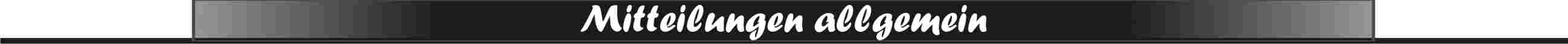 KennzifferänderungenJKKmD3

alt:	streichen	Haßloch 2
neu:	einfügen	008alt:	streichen	007neu:	einfügen	Haßloch 2------------------JKKmE4: 
alt:	streichen	Heiligenstein 2
neu:	einfügen	001  
-------------------

JKKmE5: 
alt:	streichen	001
neu:	einfügen	Heiligenstein 2 

alt:	streichen	Dahn 2 
neu:	einfügen	002 
-------------------|Rolf Starker|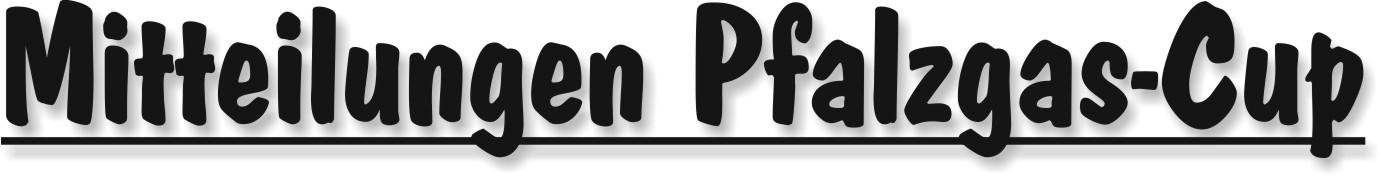 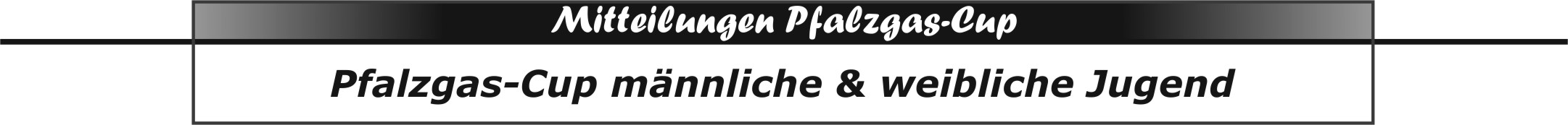 Erinnerung!!!	Erinnerung!!!	Erinnerung!!! 	PfalzgascupLiebe Jugendvertreter der Vereine, das Meldeportal zum Pfalzgascup ist ab sofort geöffnet. Die Dfb zum Pfalzgascup findet ihr auf unserer Homepage. Bitte meldet eure Mannschaften an.Ebenfalls bitte ich euch heute schon uns auch Hallen für die Turniere zu melden.Hier nochmals die Daten:				Vorrunde:		Samstag	18.08.18 B-Jugenden							Sonntag	19.08.18 C-Jugenden				Zwischenrunde:	Samstag	27.10.18 B-Jugenden							Sonntag	28.10.18 C-Jugenden				Final Four		Sonntag	09.12.18Bitte diese Termine in eure Planung mit aufnehmen.Das Meldeportal für eure Mannschaften ist bis 24.06.2018 geöffnet. Meldet bitte euch Mannschaften an. Denkt bitte daran, dass ab 24.06.2018 Sommerferien sind und auch unsere Geschäftsstelle für eine bestimmte Zeit geschlossen ist. Die Bestellung der T-Shirts an die Fa . Maxi-Sport muss somit in der ersten Juliwoche erfolgen.Für die Bestellung der T-Shirt´s.	Die Größen wurden der modernen Form angepasst. Das heißt die T-Shirts sind etwas figurbetonter geschnitten, das bedeutet, sich fallen etwas enger aus, je nach Größe etwa 2 – 4 cm im Umfang.Fürs Pfalzgas TeamChristl LaubersheimerVizepräsidentin Jugend|Christl Laubersheimer|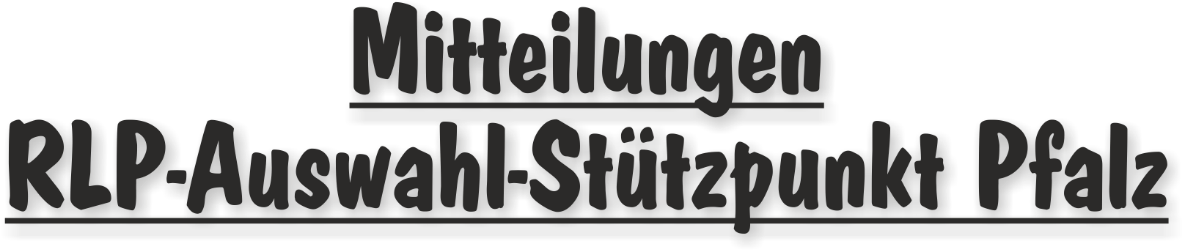 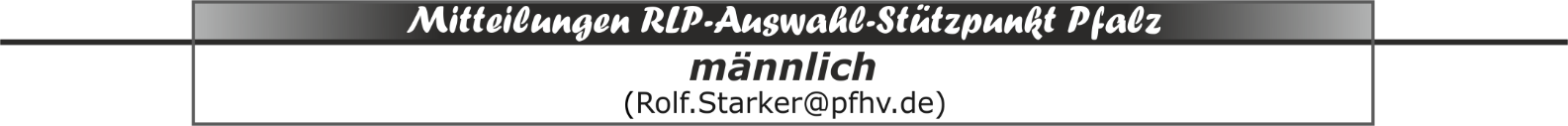 Spieler RLP-Stützpunkt Pfalz  m2002 		Stand 01.05.2018Bechtloff, Pierre			TV HochdorfBleh, Linus				TSG FriesenheimBlohm, Paul			TSG Friesenheim
Hofmann, Henry			mJ KL-Dansenberg/ThaleischweilerJagenow, Andreas		mABCD Kandel/HerxheimLambrecht, Tim			mJ KL-Dansenberg/ThaleischweilerLincks, Benjamin			TSG Friesenheim
Ludy, Kai				mJ KL-Dansenberg/ThaleischweilerMaier, Luis				TV HochdorfMohr, Maurice			TSG FriesenheimNowack, Elias			TG WaldseeReis, Marcel			TSG FriesenheimSpäth, David			mJ KL-Dansenberg/ThaleischweilerStaßek, Timo			TSG Friesenheim
Wieland, Sebastian		TV HochdorfWinkler, Jan-Philipp		TV HochdorfTermine bis Herbstferien 2018
Freitag,	22.06.2018 -19:00 - 20:30 Uhr - Pfalzhalle HaßlochFreitag,	17.08.2018 -19:00 - 20:30 Uhr - Pfalzhalle HaßlochFreitag,	31.08.2018 -19:00 - 20:30 Uhr - Pfalzhalle HaßlochFreitag,	14.09.2018 -19:00 - 20:30 Uhr - Pfalzhalle HaßlochFreitag,	28.09.2018 -19:00 - 20:30 Uhr - Pfalzhalle Haßloch|Rolf Starker|Spieler RLP-Stützpunkt Pfalz  m2003 		Stand 01.05.2018Baro, Philipp			mJ Dansenberg/ThaleischweilerBrosig, Lars			TSG HaßlochDorra, Malte			TSG FriesenheimDotterweich, Max			TV HochdorfDotzauer, Finn			TSG FriesenheimFokken, David			TSG FriesenheimGiel, Jonas				TV HochdorfGoldemann-Brandt, Tim	TV HochdorfGrün, Luca				TV HochdorfJob, Jonas				SG Ottersheim/Bellheim/Kuhardt/ZeiskamKölsch, Ben			mJ Dansenberg/ThaleischweilerKurz, Tobias			mJ Dansenberg/ThaleischweilerMetz, Luca				TV HochdorfPfirrmann, Sunny Kay		TV HochdorfRommel, Alyoscha		TV HochdorfRummel, Colin			TV HochdorfRutz, Paul				mJ Dansenberg/ThaleischweilerStieber, Paul			TV 03 WörthTronnier, Jannis			TV HochdorfWagenknecht, Lars		TV HochdorfWinkelhoff, Aaron		mJ Dansenberg/ThaleischweilerTermine bis Herbstferien 2018Freitag,	22.06.2018	 -  17:30 - 19:30 Uhr - Pfalzhalle Haßloch Freitag,	17.08.2018	 -  17:30 - 19:30 Uhr - Pfalzhalle Haßloch Freitag,	31.08.2018	 -  17:30 - 19:30 Uhr - Pfalzhalle Haßloch Samstag,	08.09.2018 -  Landesjugendsportfest in KandelFreitag,	14.09.2018	 -  17:30 - 19:30 Uhr - Pfalzhalle Haßloch Freitag,	28.09.2018	 -  17:30 - 19:30 Uhr - Pfalzhalle Haßloch 
|Rolf Starker|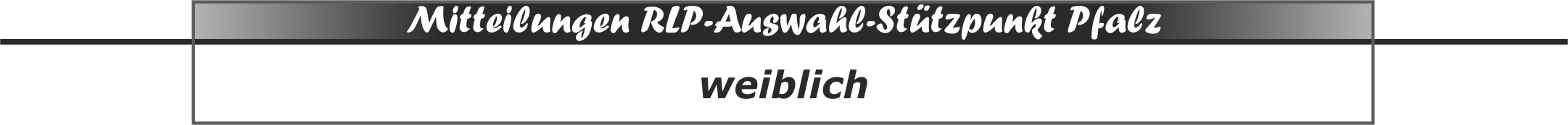 Information für den Torwartstützpunkt:Aus gesundheitlichen Gründen muss das Training am Freitag 15.06.2018 ausfallen. Die nächsten Termine werden im Mitteilungsblatt bekanntgegeben. |Mirko Schwarz|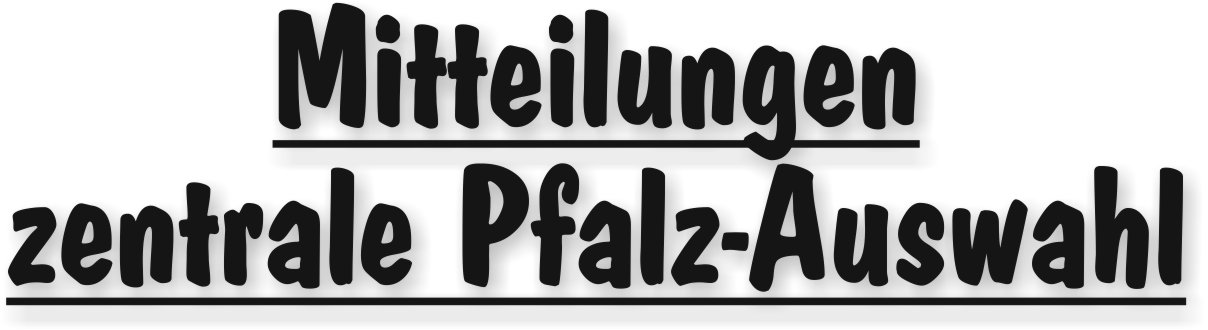 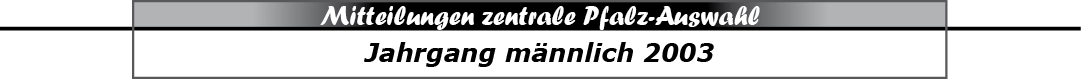 Andreas-Hahn-Gedächtnis-Turnier 2018 in Vallendar
Ergebnisse:Rheinland	-  Rheinhessen	21 : 27Pfalz		-  Mittelrhein		22 : 35Rheinland	-  Pfalz		24 : 28Mittelrhein	-  Rheinhessen	35 : 24Rheinhessen	-  Pfalz		30 : 20Rheinland	-  Mittelrhein		15 : 36Tabelle				  Tore		Punkte1.	HV Mittelrhein	106 : 61	  6 : 02.	HV Rheinhessen	 81 : 76	  4 : 23.	PfHV			 70 : 89	  2 : 44.	HV Rheinland		 60 : 91	  0 : 6Übersicht Ergebnisse/Torschützen
Fazit Trainer:Samstags am 09.06.2018 fuhren die Spieler der Pfalzauswahl des Jahrganges 2003 gemeinsam mit der weiblichen Auswahl nach Koblenz-Moselweiß und Vallendar zum Ländervergleich gegen Mittelrhein, Rheinland und Rheinhessen. War in den Jahren zuvor die Dominanz der Pfalz bei diesem Turnier noch ungebrochen, konnte man beim ersten Turnier des Jahrgangs 2003 bereits feststellen, dass hier die gegnerischen Verbände enorm an Boden gut gemacht hatten. Es war also keine leichte Aufgabe für die angereisten Rheinland-Pfälzer Mannschaften. Dies zeigte sich gleich im ersten Spiel gegen Mittelrhein. Die Jugendlichen der Sportinternate Dormagen, Gummersbach und Wetzlar ließen den Mannschaften aus Rheinland-Pfalz keine Chance und gewannen mit deutlichen Ergebnissen das Turnier (PFHV 22:35/ HV Rheinhessen 24:35/ HV Rheinland 15:36). Deutliche Defizite hierbei konnten die Trainer der Verbände aus Rheinland-Pfalz im Abwehrspiel gegenüber dem HV Mittelrhein feststellen. Die Ergebnisse des Pfälzer HV gegen HV Rheinland 28:24 und gegen HV Rheinhessen 20:30 führten letztendlich zu einem dritten Platz im Gesamtklassement. 
Trainer: Detlef Röder und Michael BraunPhysio: Enrico Georgi|Rolf Starker|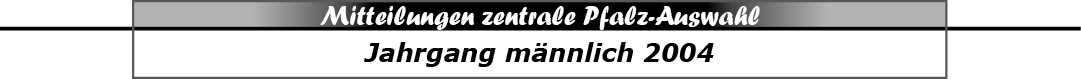 m2004 Spiel am 17.06.2018, gegen SG Kronau/Östringen neue Uhrzeit  -  Spielbeginn 13:45 Uhr,
Treffpunkt 13:15 Uhr 
Teilnehmer

Boger, Leon			HR Göllh/Eisenb/Asselh/KindenhBohn, Levin			TSG FriesenheimFabian, Jan				TV HochdorfFranck, Tarek			TV HochdorfFriedmann, Lars			TSG FriesenheimHertel, Johannes			TSG FriesenheimHilzendegen, Tim			TV OffenbachKnapp, Oliver			HSG Mutterstadt/RuchheimKnobel, Yanik			TSG FriesenheimKnöringer, Nils			TSG HaßlochKoch, Joshua			TV HochdorfKontschak, Joshua		TV HochdorfMüsel, Simon			TSG FriesenheimProvo, Luca				TV HochdorfSchmidt, Jan			TV HochdorfSchopp, Erik			HSG Dudenhofen/SchifferstadtWorf, Konrad			HSG Dudenhofen/SchifferstadtRückfragen nur an
Philip Baier (0176 61970159)
Lukas Tschischka (0176 84665113)
und/oder Detlef Röder (0171 3101289)|Rolf Starker|Spielerkader m2004						Stand: 01.05.2018Boger, Leon			HR Göllh/Eisenb/Asselh/KindenhBohn, Levin			TSG FriesenheimEschbacher, Jonas		TS RodalbenFabian, Jan				TV HochdorfFranck, Tarek			TV HochdorfFriedmann, Lars			TSG FriesenheimGiebel, Karim			TSG FriesenheimHartmann, Janne			TSG HaßlochHertel, Johannes			TSG FriesenheimHilzendegen, Tim			TV OffenbachKnapp, Oliver			HSG Mutterstadt/RuchheimKnobel, Yanik			TSG FriesenheimKnöringer, Nils			TSG HaßlochKoch, Joshua			TV HochdorfKontschak, Joshua		TV HochdorfLukitsch, Timm			TV 03 WörthMariani, Luca			TSG FriesenheimMüsel, Simon			TSG FriesenheimOchsenreither, Finn		TV HochdorfProvo, Luca				TV HochdorfSchmidt, Jan			TV HochdorfSchopp, Erik			HSG Dudenhofen/SchifferstadtWorf, Konrad			HSG Dudenhofen/SchifferstadtTermine m2004 bis Herbstferien 2018Sonntag, 	17.06.2018	-  Uhrzeit neu - Spiel  in Kronau-Östringen Mittwoch,	20.06.2018	-  17:30 - 20:30 Uhr - Pfalzhalle HaßlochMittwoch,	15.08.2018	-  17:30 - 20:30 Uhr - Pfalzhalle HaßlochMittwoch,	29.08.2018	-  17:30 - 20:30 Uhr - Pfalzhalle HaßlochMittwoch,	12.09.2018	-  17:30 - 20:30 Uhr - Pfalzhalle HaßlochMittwoch,	26.09.2018	-  17:30 - 20:30 Uhr - Pfalzhalle Haßloch|Rolf Starker|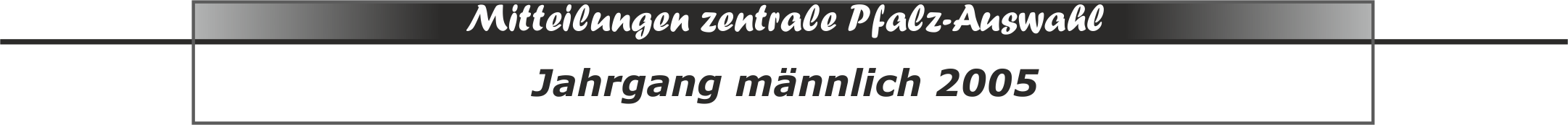 m2005 Spiel am 17.06.2018, gegen SG Kronau/Östringen neue Uhrzeit  -  Spielbeginn 12:30 Uhr,
Hallenöffnung 11:45 Uhr 
Teilnehmer

Chrust, Jakob			TV 03 WörthFink, Lennard			TSG FriesenheimGerstner, Lukas			TSG FriesenheimHiel, Dominik			TSG FriesenheimHühn, Johannes			mABCD Kandel/HerxheimKabasaj, Marlon			HSG Dudenhofen/SchifferstadtKehl, Justin				SG Ottersheim/Bellheim/Kuhardt/ZeiskamKempf, Tom			TSG FriesenheimKlein, Felix				HSG TrifelsKorell, Finn				TSG FriesenheimKorn, Noel				HSG Dudenhofen/SchifferstadtMürrle, Max			SG Ottersheim/Bellheim/Kuhardt/ZeiskamOestreich, Lars			TV OffenbachRampp, Gabriel			HSG EckbachtalSchulz, Fabian			TSG HaßlochStahlhofen, Nils			HSG TrifelsStolle, Ben				TSG FriesenheimRückfragen nur an Thomas Herr (01522 1692854), Jens Scholten (0172 7472130) und/oder Detlef Röder (0171 3101289)|Rolf Starker|
Spielerkader m2005:							Stand: 01.05.2018Bardua, Nils			TV HochdorfChrust, Jakob			TV 03 WörthEichenlaub, Jakob		HSG Dudenhofen/SchifferstadtFink, Lennard			TSG FriesenheimGerstner, Lukas			TSG FriesenheimGierens, Jannis			TV HochdorfHiel, Dominik			TSG FriesenheimHühn, Johannes			mABCD Kandel/HerxheimJaculi, Leif				TV HochdorfKabasaj, Marlon			HSG Dudenhofen/SchifferstadtKehl, Justin			SG Ottersheim/Bellheim/Kuhardt/ZeiskamKempf, Tom			TSG FriesenheimKlein, Felix				HSG TrifelsKorell, Finn				TSG FriesenheimKorn, Noel				HSG Dudenhofen/SchifferstadtLiese, Daniel			TV HochdorfMürrle, Max			SG Ottersheim/Bellheim/Kuhardt/ZeiskamOestreich, Lars			TV OffenbachOschatz, Oliver			HSG Dudenhofen/Schifferstadt
Rampp, Gabriel			HSG EckbachtalRommel, Elias			TV HochdorfRühling, Marc			TV HochdorfRummel, Lucian			TV Hochdorf Schulz, Fabian			TSG HaßlochSommer, Theo			TV HochdorfStahlhofen, Nils			HSG TrifelsStolle, Ben				TSG FriesenheimWolsiffer, David			TV HochdorfWosien, Paul			TV HochdorfTermine m2005 bis Herbstferien 2018Sonntag, 		17.06.2018	-  Uhrzeit neu - Spiel  in Kronau-Östringen Sonntag (Ferien),	30.06.2018	-  15:30   Spiel gegen Kreisauswahl Mannheim in MannheimMittwoch,		08.08.2018	-  17:30 - 20:30 Uhr - Pfalzhalle HaßlochMittwoch,		05.09.2018	-  17:30 - 20:30 Uhr - Pfalzhalle HaßlochMittwoch,		19.09.2018	-  17:30 - 20:30 Uhr - Pfalzhalle Haßloch|Rolf Starker|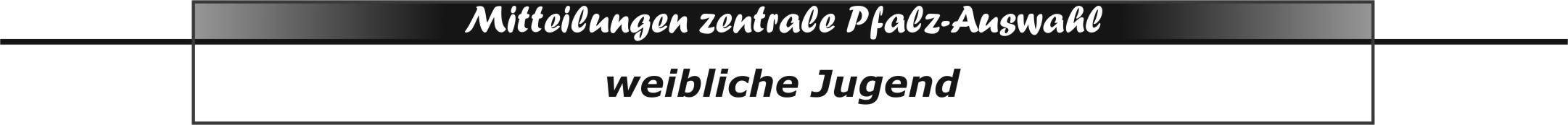 Am diesjährigen Karin Walther Pokal in Moselweis, belegte die weibliche Auswahl des Jahrgang 2006 den zweiten Platz.Im ersten Spiel gegen die Auswahl aus Mittelrhein mussten sich die Mädels leider mit 18:21 geschlagen geben.Spiel zwei wurde mit 12:23 gegen das Rheinland gewonnen und im dritten und letzten Spiel gegen die Mädchen aus Rheinhessen war auch ein klarer Sieg in Höhe von 15:25 das Ergebnis.|Martina Benz|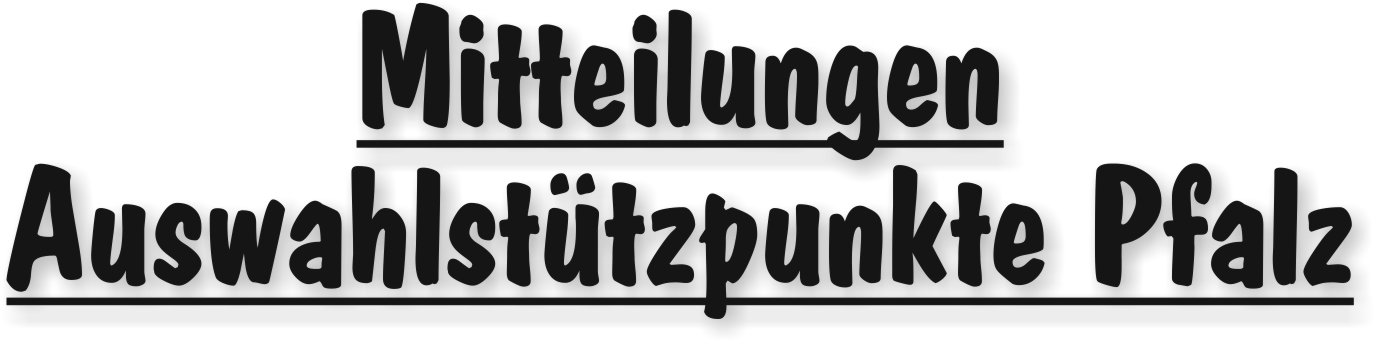 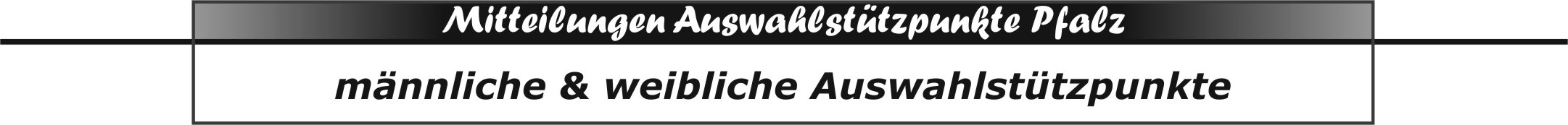 Liebe Vereine im PfHV!Es ist wieder so weit. Ihr seid gefragt!!!Die Stützpunkttermine für das 2. Halbjahr 2018 stehen ja schon eine Weile fest. Nun geht es wieder darum für alle Termine auch Hallen zu finden.Das Training findet weiterhin alle 14 Tage samstags in der Zeit von 09.00 Uhr – 13.00 Uhr statt. Die Hallen sollten in diesem Zeitrahmen komplett und ohne Einschränkung zur Verfügung stehen.Der weibliche Stützpunkt (zentral) ist mit der Pfalzhalle bereits komplett abgedeckt.Für die männlichen Stützpunkte (Süd und Nord) sind wir an fast allen Terminen noch auf geeignete Hallen und somit Eure Hilfe angewiesen.Ich bitte Euch somit, schaut in Eure Hallenpläne und meldet Euch bei uns, falls Ihr uns eine Halle für die Förderung unseres Handballnachwuchses zur Verfügung stellen könnt!!!Für folgende Termine werden unsererseits für die Stützpunkte männlich Nord und Süd Hallenkapazitäten benötigt:Falls Ihr an einem Termin eine Halle zur Verfügung stellen könnt, meldet Euch bitte bei Lea Gärtner (lea.gaertner@pfhv.de) und mir (manuela.bast@pfhv.de) und teilt uns Datum und Halle mit!Vielen Dank für Eure Mithilfe und Euer Engagement! Denkt immer dran, nur wer sich einbringt und uns unterstützt bringt unsere Talente weiter!|Manuela Bast|Weitere wichtige Mitteilung für die Vereine (weiblicher Stützpunkt):Am 18.08.2018 wird vermutlich die Eingangssichtung/-veranstaltung für den neuen Jahrgang weiblich 2008 sein. Somit werden die Trainingszeiten im weiblichen Stützpunkt ab August 2018 wieder wie folgt sein: Trainingsgruppe 1 (w2008) 09.00-11.00 Uhr und Trainingsgruppe 2 (w2007) 11.00–13.00 Uhr. Ab wann genau sich die Trainingszeiten ändern, werdet ihr sobald wie möglich erfahren. Wir bitten euch dies aber bei der Planung der Spielpläne bereits zu beachten! Die von uns angedachte Zeitgrenze aus Schutz vor Überforderung ist in diesem Falle für den jungen Jahrgang 15.00 Uhr und für den älteren Jahrgang 17.00 Uhr.Die Ausschreibung für den Jahrgang w2008 erfolgt in den nächsten 1-2 Wochen.|Manuela Bast|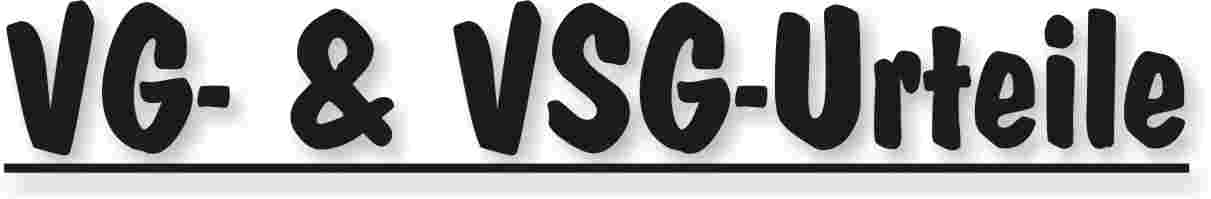 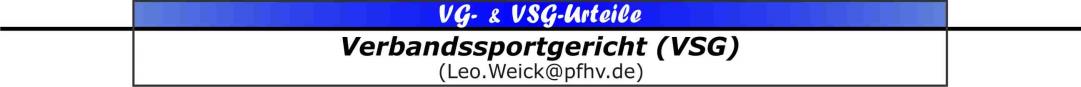 Beschluß zu Az. Nr.: 05/2018Einspruch der HSG Dudenhofen-Schifferstadt gegen den im MB 32 auf Seite 10 veröffentlichten Bescheid um den letzten Platz in der Jugendquali mA OL vom 31.05.2018, mit dem Wunsch auf eine dritte Qualifikationsrunde in Form eines Entscheidungsspieles gegen die SG OBKZ.Der Einspruch der HSG Dudenhofen-Schifferstadt vom 11.06.2018 wird zurückgewiesen, da gem. § 34 (1) RO Einsprüche gegen Spielpläne und Schiedsrichteransetzungen nicht zulässig sind.Von der nach § 13.3 b FGO eingezahlten Einspruchsgebühr von EUR 30.00, verfällt gem. § 59.4 RO ein Viertel, EUR 7,50 an die Verbandskasse des PfHV.Gebühren:  EUR 10,00zusammen EUR 17,50 für die HSG Dudenhofen-Schifferstadt, die mit der Einspruchsgebühr von EUR 30,00 zu verrechnen sind.WeickRechtsmittelbelehrung: Siehe § 47.2 RO.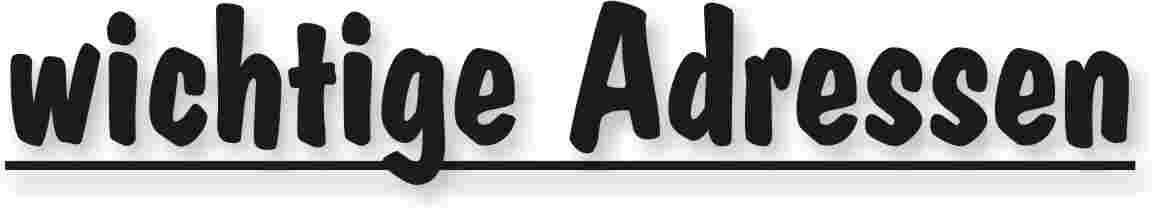 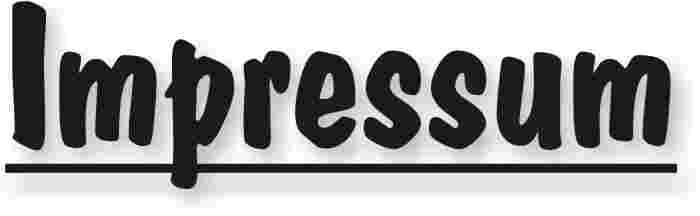 Veröffentlichung: Das Mitteilungsblatt (MB) des PfHV erscheint i.d.R. wöchentlich als online-Ausgabe. Die rechtsverbindliche Form ist das online-MB! Die gegen Aufpreis ggf. zusätzlich bestellten Print-MB sind ausschließlich ein Service. Folglich ist das Datum der online-Veröffentlichung (siehe Kopfzeile) ausschlaggebend. Das online-MB wird permanent als Download auf www.pfhv.de angeboten und satzungemäß zusätzlich versendet. Hierfür wird weiterhin der bekannte Newsletter verwendet. Achtung: Ob oder welche Adressen im Newslettersystem eingetragen werden, sprich wer das MB per Newsletter erhält, bestimmt eigenverantwortlich jeder Verein. Jeder Verein kann permanent beliebig viele E-Mail-Adressen eintragen und jederzeit wieder löschen. Den Newsletter finden Sie unter dem Direktlink: www.Newsletter.pfhv.de Verantwortung: Verantwortlich für die Zusammenstellung sind die Öffentlichkeitsbeauftragten des PfHV (Britta Scheydt  & Martin Thomas), für den Inhalt der jeweilige Unterzeichner / Autor. Kosten / Abonnement / Kündigung:Mitglieder sind (§ 6 Abs. 2 der Satzung) verpflichtet, das amtliche Mitteilungsblatt (MB) digital zu beziehen, also nicht mehr auf dem Postweg. Der Jahresbezugspreis für die online-Version beträgt pro Verein pauschal 50,00 € ohne MWSt.; es können beliebig viele Empfänger des digitalen MB ins Newslettersystem (www.Newsletter.pfhv.de) eingetragen werden. Die zusätzlich zum online-MB gegen Aufpreis bestellten Print-Exemplare können bis 15.05. zum 30.06. bzw. bis 15.11. zum 31.12. gekündigt werden. Redaktionsschluss / Meldestelle:Redaktionsschluss ist für E-Mails an die Öffentlichkeitsbeauftragten mittwochs um 17 Uhr, für Faxe/Anrufe/… an die Geschäftsstelle mittwochs um 9 Uhr. Die Öffentlichkeitsbeauftragten können nur Infos per E-Mail und in der Formatvorlage für das MB bearbeiten. Faxe/Anrufe/… bitte an die Geschäftsstelle. Bei Fragen: MBpfhv.de  oder  Geschaeftsstellepfhv.de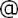 Haftungsausschluss:Bei Nichterscheinen infolge höherer Gewalt entfällt die Lieferpflicht und ein Anspruch auf Rückerstattung des Bezugspreises besteht nicht. 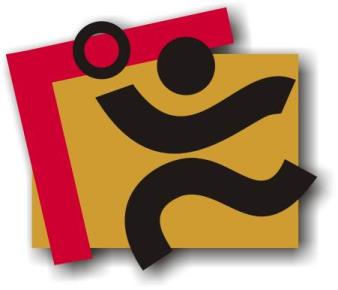 TerminkalenderSeite 3RechtsmittelbelehrungSeite 4Mitteilungen / Infos:Mitteilungen / Infos:Mitteilungen / Infos:Mitteilungen Präsidium Seite 5Mitteilungen Geschäftsstelle, Öffentlichkeitsbeauftragte-Mitteilungen Verwaltungssystem Phoenix II-Mitteilungen Passstelle-Mitteilungen allgemein Seite 12Mitteilungen Verbands- und Pfalzpokal Seite 20Mitteilungen Männer -Mitteilungen Frauen-Mitteilungen Pfalzgas-CupSeite 20Mitteilungen männliche Jugend & Spielfeste-Mitteilungen weibliche Jugend-Mitteilungen Talentförderung Rheinland-Pfalz-Auswahl-Mitteilungen Talentförderung Pfalz-AuswahlSeite 24Mitteilungen Talentförderung Auswahlstützpunkte PfalzSeite 31Mitteilungen Jugendsprecher-Mitteilungen Schiedsrichter & Zeitnehmer/Sekretär-Mitteilungen Spieltechnik-Urteile:Urteile:Urteile:VG- & VSG-UrteileSeite 33Instanzenbescheide: fehlende Spielausweise-Instanzenbescheide: Männer -Instanzenbescheide: Frauen-Instanzenbescheide: männliche Jugend & Spielfeste-Instanzenbescheide: weibliche Jugend-Instanzenbescheide: Schiedsrichter-Spielverlegungen -Sonstiges-wichtige AdressenSeite 34ImpressumSeite 35TagDatumvonbisVeranstaltung (Pfälzer Handball-Verband)Do14.06.1817:0021:30Prüfungen C-Trainer (LLZ Haßloch)Fr15.06.1817:0021:30Prüfungen C-Trainer (LLZ Haßloch)Sa16.06.189:0013:00Prüfungen C-Trainer (LLZ Haßloch)Mo18.06.1817:3020:30Auswahl (zentral): w2005 Training in Haßloch (LLZ Haßloch)Mo18.06.1819:00Schiedsrichter-Ausschuss-Sitzung (LLZ Haßloch)Di19.06.1818:00Verbandsspielausschuss-Sitzung (LLZ Haßloch)Mi20.06.1817:3020:30Auswahl (zentral): m2004 Training in Haßloch (LLZ Haßloch)Fr22.06.1817:00Präsidiumssitzung (LLZ Haßloch)Fr22.06.1817:3020:30RLP-Stützpunkt männlich 02 und 03 (LLZ Haßloch)So24.06.1811:00Schiedsrichter-Grillfest in SchwegenheimMo06.08.1817:3020:30Auswahl (zentral): w2006 Training in Haßloch (LLZ Haßloch)Sa11.08.189:0013:00PfHV-Auswahlstützpunkte männlich und weiblich (div. Orte, siehe Homepage)Mo13.08.1817:3020:30Auswahl (zentral): w2005 Training in Haßloch (LLZ Haßloch)Mi15.08.1817:3020:30Auswahl (zentral): m2004 Training in Haßloch (LLZ Haßloch)Fr17.08.1817:3020:30RLP-Stützpunkt männlich 02 und 03 (LLZ Haßloch)Fr17.08.1818:3022:00 Schiedsrichter-Saison-Lehrgang in EdigheimSa18.08.1810:0013:30 Schiedsrichter-Saison-Lehrgang in EdigheimSa18.08.18Vorrunde Pfalzgas-Cup 2018 B-JugendSo19.08.18Vorrunde Pfalzgas-Cup 2018 C-JugendMo20.08.1817:3020:30Auswahl (zentral): w2006 Training in Haßloch (LLZ Haßloch)Sa25.08.189:0013:00PfHV-Auswahlstützpunkte männlich und weiblich (div. Orte, siehe Homepage)Mo27.08.1817:3020:30Auswahl (zentral): w2005 Training in Haßloch (LLZ Haßloch)Mi29.08.1817:3020:30Auswahl (zentral): m2004 Training in Haßloch (LLZ Haßloch)Fr31.08.1817:3020:30RLP-Stützpunkt männlich 02 und 03 (LLZ Haßloch)Mo03.09.1817:3020:30Auswahl (zentral): w2006 Training in Haßloch (LLZ Haßloch)Mi05.09.1817:3020:30Auswahl (zentral): m2005 Training in Haßloch (LLZ Haßloch)Sa08.09.189:0013:00PfHV-Auswahlstützpunkte männlich und weiblich (div. Orte, siehe Homepage)Sa08.09.1810:0017:00Landesjugendsportfest in KandelMo10.09.1817:3020:30Auswahl (zentral): w2005 Training in Haßloch (LLZ Haßloch)Mi12.09.1817:3020:30Auswahl (zentral): m2004 Training in Haßloch (LLZ Haßloch)Fr14.09.1817:3020:30RLP-Stützpunkt männlich 02 und 03 (LLZ Haßloch)Mo17.09.1817:3020:30Auswahl (zentral): w2006 Training in Haßloch (LLZ Haßloch)Mi18.09.1817:3020:30Auswahl (zentral): m2005 Training in Haßloch (LLZ Haßloch)Sa22.09.189:0013:00PfHV-Auswahlstützpunkte männlich und weiblich (div. Orte, siehe Homepage)Geldstrafen, Gebühren, Unkosten aus diesem MBGeldstrafen, Gebühren und Unkosten aus Bescheiden/Urteilen aus diesem MB werden im Nachhinein vierteljährlich mit Rechnung angefordert. Aufgrund dieser MB-Veröffentlichung bitte -KEINE- Zahlung leisten!MännerMännerMännermännliche Jugend + Spielfestemännliche Jugend + Spielfestemännliche Jugend + Spielfestemännliche Jugend + Spielfestemännliche Jugend + Spielfestemännliche Jugend + Spielfestemännliche Jugend + SpielfesteSumme12.06.2018PokalMHobbymAmBmCmDmEmwFMiniSummeVerein 2018/19 (Summen ohne Pokal, mit Hobby)111TB Assenheim11WSG Assenheim/Dannstadt/Hochdorf11113SC Bobenheim-Roxheim11SV Bornheim1211116TV Dahn22122333218HSG Dudenhofen/Schifferstadt23231222116HSG Eckbachtal121111118TV Edigheim11111116HSG Eppstein/Maxdorf33122221114TSG Friesenheim121112119HR Göllheim/Eisenberg/Kindenheim/Asselheim1112SKG Grethen11113TV Hagenbach2312121111TSG Haßloch-FSG Hauenstein/Rodalben1211121311TuS Heiligenstein221222211TV Hochdorf11113TSV Iggelheim111MSG Iggelheim II/Meckenheim-1. FC Kaiserslautern11111117JSG1.FC/TSG Kaiserslautern/Waldfischbach1213MSG TSG/1.FC Kaiserslautern12215TSV Kandel11114mABCDSG Kandel/HerxheimMännerMännerMännermännliche Jugend + Spielfestemännliche Jugend + Spielfestemännliche Jugend + Spielfestemännliche Jugend + Spielfestemännliche Jugend + Spielfestemännliche Jugend + Spielfestemännliche Jugend + SpielfesteSumme12.06.2018PokalMHobbymAmBmCmDmEmwFMiniSummeVerein 2018/19 (Summen ohne Pokal, mit Hobby)2221117TV Kirrweiler24116TuS KL-Dansenberg1213310mJSG KL-Dansenberg/Thaleischweiler111114SG Lambsheim/Frankenthal23111222113HSG Landau/Land2211111119HSG Lingenfeld/Schwegenheim-SV 05 Meckenheim12114VTV Mundenheim11226JSG Mundenheim/Rheingönheim23122112113HSG Mutterstadt/Ruchheim1211111119TuS Neuhofen-wBSG Neuhofen/Waldsee111114VSK Niederfeld14112221114TV Offenbach121115TG Oggersheim131122321318SG Ottersheim/Bellheim/Kuhardt/Zeiskam11113TV Rheingönheim12111117TS Rodalben111113119TSV Speyer1112TV Thaleischweiler121111118HSG Trifels13111118TG Waldsee12112221112TV Wörth-wCSG Wörth/BornheimPokalMRes.mAmBmCmDmEmwFMiniSumme12.06.20184873524303644453226SummeSumme aller Vereine12.06.2018SummeFrauenFrauenFrauenweibliche Jugendweibliche Jugendweibliche Jugendweibliche Jugendweibliche JugendVerein 2018/19 (Summen ohne Pokal, mit Hobby)SummePokalFHobbywAwBwCwDwETB Assenheim-WSG Assenheim/Dannstadt/Hochdorf81211211SC Bobenheim-Roxheim41211SV Bornheim411111TV Dahn31111HSG Dudenhofen/Schifferstadt7221211HSG Eckbachtal611221TV Edigheim5111111HSG Eppstein/Maxdorf11TSG Friesenheim82212111HR Göllheim/Eisenberg/Kindenheim/Asselheim512111SKG Grethen-TV Hagenbach-TSG Haßloch31111FSG Hauenstein/Rodalben111TuS Heiligenstein41211TV Hochdorf-TSV Iggelheim111MSG Iggelheim II/Meckenheim-1. FC Kaiserslautern212JSG1.FC/TSG Kaiserslautern/Waldfischbach211MSG TSG/1.FC Kaiserslautern-TSV Kandel512111mABCDSG Kandel/Herxheim-12.06.2018SummeFrauenFrauenFrauenweibliche Jugendweibliche Jugendweibliche Jugendweibliche Jugendweibliche JugendVerein 2018/19 (Summen ohne Pokal, mit Hobby)SummePokalFHobbywAwBwCwDwETV Kirrweiler41121TuS KL-Dansenberg212mJSG KL-Dansenberg/Thaleischweiler-SG Lambsheim/Frankenthal222HSG Landau/Land82311111HSG Lingenfeld/Schwegenheim42211SV 05 Meckenheim111VTV Mundenheim212JSG Mundenheim/Rheingönheim51121HSG Mutterstadt/Ruchheim623111TuS Neuhofen512111wBSG Neuhofen/Waldsee11VSK Niederfeld-TV Offenbach-TG Oggersheim-SG Ottersheim/Bellheim/Kuhardt/Zeiskam91311121TV Rheingönheim-TS Rodalben3111TSV Speyer2111TV Thaleischweiler111HSG Trifels6121111TG Waldsee41211TV Wörth612121wCSG Wörth/Bornheim3312.06.2018SummePokalFRes.wAwBwCwDwESumme aller VereineSumme365201116282115SpielerVereinMittelrheinRheinlandRheinhessenGesamtTor:22:35 (10:24)28:24 (15:12)20:30 (12:15)70:89Lars BrosigTSG HaßlochPaul RutzmJ Dansenb/ThalFeldspieler:Lars WagenknechtTV Hochdorf38314Malte DorraTSG Friesenheim53311Max DotterweichTV Hochdorf23510Luca MetzTV Hochdorf3328Finn DotzauerTSG Friesenheim24-6David FokkenTSG Friesenheim13-4Ben KölschmJ Dansenb/Thal0123Tobias KurzmJ Dansenb/Thal3003Philipp BaromJ Dansenb/Thal0022Luca GrünTV Hochdorf1012Alyoscha RommelTV Hochdorf0202Jannis TronnierTV Hochdorf1012Aaron WinkelhoffmJ Dansenb/Thal0112Tim GoldemannTV Hochdorf1001TerminSTP männlich SüdSTP männlich NordSTP weiblich zentralSamstag,11.08.18Sporthalle HochdorfPfalzhalle HaßlochSamstag, 25.08.18Pfalzhalle HaßlochSamstag, 08.09.18Pfalzhalle HaßlochSamstag, 22.09.18Pfalzhalle HaßlochSamstag, 20.10.18Pfalzhalle HaßlochSamstag, 03.11.18Pfalzhalle HaßlochSamstag, 17.11.18Pfalzhalle HaßlochSamstag, 01.12.18Pfalzhalle HaßlochSamstag, 15.12.18Sporthalle HochdorfPfalzhalle HaßlochGeldstrafen, Gebühren und Unkosten aus Bescheiden/Urteilen aus diesem MB werden im Nachhinein vierteljährlich mit Rechnung angefordert. Aufgrund dieser MB-Veröffentlichung bitte -KEINE- Zahlung leisten!Friedhelm Jakob(Präsident)Adolf Eiswirth(stellv. Präsident + Vizepräsident Finanzen)Siegmundweg 5, 67069 LudwigshafenE-Mail: Friedhelm.Jakobpfhv.deTel.: 0621 - 68585354Mobil: 0173 - 6075029Fax: 0621 - 68554107Schraudolphstr. 13, 67354 Römerberg E-Mail: Adolf.Eiswirthpfhv.deTel.:  06232 - 84945Fax:  06232 - 7359808Josef Lerch(Vizepräsident Spieltechnik)Manfred Köllermeyer(Vizepräsident Recht)Theodor-Heuss-Str. 17,  76877 Offenbach E-Mail: Josef.Lerchpfhv.deTel.:  06348 - 7100Mobil: 0170 - 7526586Fax:  06348 - 7846Mozartstr. 15, 66976 RodalbenE-Mail: Manfred.Koellermeyer@pfhv.deTel.: 06331-10286Mobil: 0176-55044051Fax: 06331-75544Christl Laubersheimer(Vizepräsidentin Jugend)N.N.(Vizepräsident Organisation)Im Kirchfeld 11, 67435 NeustadtE-Mail: Christl.Laubersheimerpfhv.deTel:  06327 - 9769877Fax: 06327 - 9769878Ulf Meyhöfer(Vizepräsident Lehrwesen)Marcus Altmann(Schiedsrichterwart)St. Remig Platz 4, 76889 KapsweyerE-Mail: Ulf.Meyhoeferpfhv.deMobil: 0173 - 2372414Carl-Bosch-Str. 98,  67063 Ludwigshafen E-Mail: Marcus.Altmannpfhv.deMobil: 0173 - 2735857Norbert Diemer(Männerwart)Manfred Nöther(Frauenwart)Hinterstr. 92, 67245 LambsheimE-Mail: Norbert.Diemerpfhv.deTel:  06233 - 53131 Mobil: 0177 - 2360619Fax: 06233- 3534183 Im Vogelsang 75, 76829 LandauE-Mail: Manfred.Noetherpfhv.deTel.:  06341 - 83690Rolf Starker(Verbandsjugendwart männlich)Martina Benz(Verbandsjugendwartin weiblich)Kettelerstr. 7, 67165 WaldseeE-Mail: Rolf.Starkerpfhv.deTel:  06236 - 415318Mobil: 01525-3807070Birnbaumweg 1, 76756 BellheimE-Mail: Martina.Benzpfhv.deMobil: 0177-3312712Sandra Hagedorn(Geschäftsstelle)Ewald Brenner(Passstelle)Pfälzer Handball-VerbandAm Pfalzplatz 11, 67454 HaßlochE-Mail: Geschaeftsstellepfhv.deTel.: 06324 - 981068Fax: 06324 - 82291Weinbietstr. 9, 67259 HeuchelheimE-Mail: Ewald.Brennerpfhv.deTel.: 06238 - 929219Mobil: 0171 - 4753334Fax: 06238 - 4529